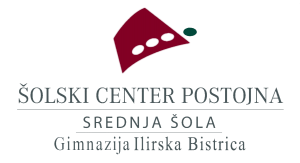 Referat pri predmetu filozofijaSOKRAT IN NJEGOV ELENKTIČNI POSTOPEKKljučne besede: Sokrat, elenktika, logos, védenje, duša.Avtor: Karmen FrankMentor: Gorazd Brne, univ. dipl. fil. in prof. socPodpisani avtor izjavljam, da je ta pisni izdelek moje lastno delo.Ilirska Bistrica, april 20191	UVODTema tega referata je Sokrat, antični filozof, in njegov elenktični postopek. Namen je bolje spoznati tega velikega misleca in njegovo metodo, po kateri se lahko pride vse do modrosti.Sokratova elenktika govori o tem, kako se da sogovorčevo (navidezno) védenje s pogovorom oziroma z vprašanji spodnesti, na podlagi česar sogovorec uvidi, da ne ve. Nato pa se prične iskanje pravega (praktičnega) védenja. Sokrat tako na podlagi novih vprašanj določi bistvo oziroma pojem, po katerem je prej spraševal sogovorca. (Kunzmann, 1997)2	SOKRATOVO ŽIVLJENJESokrat je bil rojen v Atenah v 5. stoletju pred našim štetjem. Sprva je delal kot kamnosek kot njegov oče, bil pa je tudi atenski vojak in se je udeležil mnogih bojnih pohodov. Sokrat se je preprosto izražal in ni dal veliko na svoj zunanji videz, kar je nekako v nasprotju s takratno grško družbo, ki je cenila lepoto. (Kunzmann, 1997)Sokrat je preučeval etična vprašanja, o vsem se je pogovarjal in tako ni ničesar zapisal. Vse, kar naj bi Sokrat ugotovil, raziskal, nam je danes znano iz Platonovih dialogov ali od Ksenofona, ki sta bila njegova učenca. O Sokratu nekaj izvemo tudi od Aristotela, ki je bil Platonov učenec. O tem, koga naj bi upoštevali, že dolgo potekajo debate, saj ima vsak od teh treh filozofov pri svojem zapisovanju nekaj pomanjkljivosti. (Kunzmann, 1997)Sokrat je tako pomembno vplival na Platona in pravzaprav tudi na celotno zahodno filozofijo. A v 5. stoletju pred našim štetjem se ni ravno razumel s takratno demokratično vlado, ki ga je celo obtožila vmešavanja v tuje zadeve (bil je radoveden in rad je postavljal vprašanja). Kljub zagovoru, v katerem je med drugim povedal, da ve, da nič ne ve, in da se svojim pogovorom ni pripravljen odreči, je bil obsojen na smrt. Nekaj dni pred izvršitvijo kazni – moral je popiti strup – je bil v zaporu. Sokrat je bil ob svoji smrti star 70 let. (Miščević, 2002)3	ELENKTIČNI POSTOPEKSokrat se je ukvarjal predvsem z etiko, v osredju njegove filozofije pa sta bili dve vprašanji: prvo o dobrem (gr. agathón) in drugo o vrlinah (gr. areté), kar temelji na napisu v Delfih Spoznaj samega sebe.Sokrat je s postavljanjem vprašanj preizkušal vsako domnevno vednost, s čimer je hotel vse pripeljati do iskanja resnice. Pri tem se je zanašal na logos (um), za vse njegove raziskave je značilno tudi, da se je opiral na najbolj običajno in to vzel kot zanesljivo. Tako je razvil posebno metodo, ki preizkuša védenje sogovorca, da ta spozna, da pravzaprav ne ve in se lahko tako loti iskanja pravega védenja oz. iskanja resnice, kar pa lahko pripelje posameznika do modrosti. Tej metodi pravimo sokratska metoda ali elenktični postopek.Sokrat je ugotovil, da vsi njegovi sogovorci mislijo, da vedo in se spoznajo, a je ocenil, da gre tu zgolj za navidezno védenje. To védenje ne prenese preizkusa s posebnimi vprašanji (z logosom) in tako s postavljanjem le-teh privede sogovorca najprej v zadrego, nato pa do spoznanja, da pravzaprav ničesar ne ve. Sogovorca nato pripravi za učenje in s postavljanjem novih vprašanj iščeta praktično védenje, ki je po Sokratu zanesljivo. Na koncu te poti pa čaka modrost.Tabela 1: Prikaz Sokratove elenktikePovzeto po: Kunzmann, 1997Sokrat je tako povpraševal različne ljudi o njihovem delu in jih prosil, da mu razložijo bistvo, nakar jim je s premišljenimi vprašanji pokazal, da pravzaprav ne vedo bistva. Pogosto je prišel tudi do sklepa, da vprašani ve še manj kot on sam, ki vsaj ve, da ne ve nič. Temu pravimo Sokratova ironija. Tako je Sokrat pripeljal sogovorca do brezizhodne točke, nato pa ga je s pogovorom znova pripeljal do bistva, ki sta ga poprej iskala, kar je poimenoval majevtika. Majevtika ali babiška veščina je po Sokratu pomenila, da pride resnica iz duše sogovornika in ne more biti dana od zunaj. Torej Sokrat sogovorca uči na tak način, da sogovorec pravzaprav zaradi prav postavljenih vprašanj odkrije resnico v svoji notranjosti. (Kunzmann, 1997)Sokrat se je s svojo metodo lahko polotil vseh poklicev in pojmov, zaljubljence je povprašal o bistvu ljubezni, vojake o pogumu, profesorje o njihovem poklicu itd. (Kunzmann, 1997)Po Sokratu ima človekova duša zelo pomembno vlogo, saj duša skrbi za človeka, obenem pa mora človek poskrbeti zanjo. Duša ima posebno sposobnost, kateri so Grki pravili »areté« in doseči to sposobnost je glavni cilj. Dokler je človek poln pravega védenja to sposobnost tudi dosega in je dober. Če pa je človek neveden, zgreši to sposobnost in tako pade v slabo. Ljudje, ki se ne sprašujejo o dobrem in slabem so nevedoči, prav iz te nevednosti pa po Sokratu izhaja slabo. V duši torej izvira srečnost, do katere je moč priti z védenjem. (Kunzmann, 1997)4	SKLEPSokrat je torej pomemben filozof, ki je vplival tudi na kasnejše mislece in na razvoj zahodne filozofije. V svojem razburljivem (in za tiste čase dolgem) življenju je postavil mnogo vprašanj, s katerim je prišel do določenih ugotovitev. Ena takih pomembnih odkritij je elenktična metoda, ki je bila tudi tema tega referata. Po tej metodi s postavljanjem pravih vprašanj sogovorcu zamajemo njegovo vednost, ga spravimo v zadrego in privedemo do spoznanja o nevednosti, kar pomeni začetek iskanja pravega védenja, ki ga najdemo s postavljanjem novih vprašanj. Sokrat je s svojo metodo znal pojasniti številne pojme.5	SEZNAM LITERATURE IN VIROVMiščević, N. in drugi (2002): Filozofija za gimnazije. Ljubljana: Cankarjeva založba.Kunzmann, P. (1997): DTV – Atlas filozofije. Ljubljana: DZS.Vorländer, K. (1977): Zgodovina filozofije. Ljubljana: Slovenska matica.ModrostIskanje védenjaNova vprašanjaPripravljenost na učenjeSpoznanje, da ne veSogovorec v zadregiNavidezno védenje se majePostavljanje vprašanj